Versión pública de acuerdo a lo dispuesto en el Art. 30 de la LAIP, se elimina el nombre por ser dato personal Art. 6 literal “a”; información confidencial Art. 6 literal “f”; y Art 19 de la LAIP.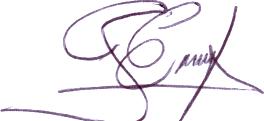 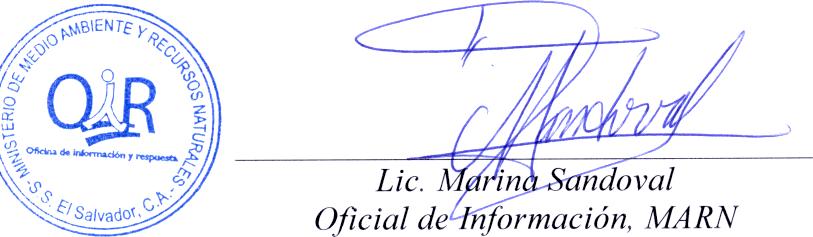 